IAA 2015: Leoni erhöht mit pyrotechnischem Trennschalter die Sicherheit bei UnfällenBlitzschnelle  Stromabschaltung in 3 Millisekunden – Integration in Stromverteiler und Hochstromapplikationen     Nürnberg, 20. August 2015 – Leoni, der führende europäische Anbieter von Kabeln und Kabelsystemen für die Automobilbranche und weitere Industrien, stellt der Öffentlichkeit erstmals auf der IAA (Stand D08 in Halle 4.1) einen pyrotechnischen Trennschalter vor, der direkt in Vorabsicherungsboxen und Stromverteiler integriert werden kann – und zwar ohne weitere Kontaktstellen und Befestigungselemente. Das Bauteil schaltet Fahrzeugleitungen im Falle eines Unfalls innerhalb von 3 Millisekunden stromfrei und beugt damit einem Kurzschluss vor. Leonis neue pyrotechnische Lösung ist an das Airbag-Signal des Fahrzeugs gekoppelt und reagiert so schnell, dass eine etwaige Verformung des Verlegebereichs und damit eine Beschädigung der Leitung infolge eines Aufpralls erst auftreten können, wenn der Strom bereits abgeschaltet ist. Dadurch wird das Risiko eines Kurzschlusses und infolge dessen eines Fahrzeugbrands minimiert. Besonders geeignet ist der Einsatz des innovativen Trennschalters bei Fahrzeugen, deren Batterie im Heck verbaut und mit einer entsprechend langen Leitung an den Motorraum angebunden ist. Im Gegensatz zu anderen pyrotechnischen Lösungen ist Leonis Schalter aufgrund seiner geringen Maße und seines Gewichts von nur 31 Gramm für eine Integration in elektromechanische Komponenten konzipiert. Infrage kommt zum Beispiel der Einbau in eine Vorsicherungsdose, die auf einer einzigen Stromschiene neben Mehrfachsicherungen für die Hauptstromkreise  auch den blitzschnellen Trennmechanismus beinhaltet. Der Integrierte Pyrotechnische Schalter (IPS) benötigt keine Schraubverbindung, sondern wird über eine Prägung an der Stromschiene befestigt. Beim Auslösen kappt der IPS die Verbindung zur gewünschten Leitung, in der Regel die zum Starter oder Generator.    Der pyrotechnische Trennschalter zeichnet sich außerdem durch seine relativ geringe Verlustleistung sowie sehr hohen Selbstentzündungstemperatur aus. Erreicht wird dies durch das kompakte Design des Produkts sowie eine niedrige Nettomasse an Explosivstoff des Anzünders.(2.246 Anschläge inkl. Leerzeichen) Zugehöriges Illustrationsmaterial finden Sie direkt bei dieser Mitteilung unter  www.leoni.com/de/presse/mitteilungen/details/iaa-2015-leoni-erhoeht-mit-pyrotechnischem-trennschalter-die-sicherheit-bei-unfaellen/ Über die Leoni-GruppeLeoni ist ein weltweit tätiger Anbieter von Drähten, optischen Fasern, Kabeln und Kabelsystemen sowie zugehörigen Dienstleistungen für den Automobilbereich und weitere Industrien. Leoni entwickelt und produziert technisch anspruchsvolle Produkte von der einadrigen Fahrzeugleitung bis zum kompletten Bordnetz-System. Darüber hinaus umfasst das Leistungsspektrum Drahtprodukte, standardisierte Leitungen, Spezialkabel und konfektionierte Systeme für unterschiedliche industrielle Märkte. Die im deutschen MDAX börsennotierte Unternehmensgruppe beschäftigt rund 72.000 Mitarbeiter in 31 Ländern und erzielte 2014 einen Konzernumsatz von 4,1 Mrd. Euro.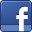 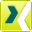 Ansprechpartner für JournalistenSven SchmidtCorporate Public & Media RelationsLEONI AGTelefon	+49 (0)911-2023-467Telefax	+49 (0)911-2023-231E-Mail	presse@leoni.com